TEXTE DE SPÉCIFICATION : 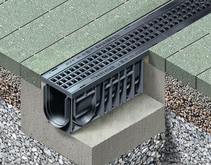 RECYFIX PRO1. DescriptionCaniveau d’évacuation linéaire en plastique recyclé PE-PP, renforcé avec des nervures, classe de résistance jusque C250 kN selon la norme EN 1433. Le caniveau d’évacuation est pourvu d’un profil de renfort en PE-PP intégré dans le corps de caniveau, d’une hauteur de 20 mm et d’une épaisseur de 5 mm. Le caniveau d’évacuation possède un dégorgeoir inférieur préformé d’un diamètre de 110 mm. Le caniveau d’évacuation est pourvu d'un raccord mâle / femelle, ainsi que d’une costière pour prévoir un joint de sécurité. Les caniveaux d’évacuation sont réalisés en forme de U. Le fond du caniveau d’évacuation peut être ancré dans le béton d’enrobage. 2. Résistance- Résistant à l’humidité et au dégel- Résistant aux alcalis- Résistant aux acides, aux huiles minérales- Résistant aux UV- Résistant au sel de déneigement et à des solutions de celui-ci- Parfaitement étanche3. Dimensions- Longueur : x mm- Largeur extérieure : x mm- Largeur intérieure : x mm- Hauteur : x mm- Passage d’écoulement : x cm²- Poids : x kgLargeurs possibles (à choisir)Largeur 100 mmLargeur 150 mmLargeur 200 mm4. Grilles possibles (au choix) + classe en vert au choix + largeur de fente ou largeur de maille en orange au choix5. Dessableur et accessoiresL’évacuation du caniveau d’évacuation doit être équipée d’un dessableur ainsi que des pièces obturatrices et trappes de visite nécessaires (différentes possibilités).6. InstallationSelon les prescriptions du fabricant.Grilles d’évacuation en polyamide100200Grille caillebotis GUGI 16 x 22 mm classe B125, noireXGrille passerelle 110 x 10 mm / 200 x 10 mm classe B125 classe C250, noire, FibretecXX